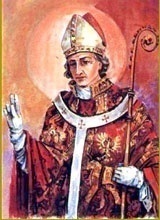 INTENCJE   MSZY   ŚWIĘTYCH18.03. – 24.03.2019INTENCJE   MSZY   ŚWIĘTYCH18.03. – 24.03.2019INTENCJE   MSZY   ŚWIĘTYCH18.03. – 24.03.2019PONIEDZIAŁEK18.03.2019PONIEDZIAŁEK18.03.20197.00+ Bronisławę Leśniak+ Bronisławę LeśniakPONIEDZIAŁEK18.03.2019PONIEDZIAŁEK18.03.201918.00+ Józefa i Stanisławę Drobny+ Józefa i Stanisławę DrobnyWTOREK19.03.WTOREK19.03.7.00+ Józefa  Baca+ Józefa  BacaWTOREK19.03.WTOREK19.03.18.00+ Józefa Wojtyłko c. Ewę+ Józefa Wojtyłko c. EwęŚRODA20.03.ŚRODA20.03.7.00+ Józefa Rusin r. śm.+ Józefa Rusin r. śm.ŚRODA20.03.ŚRODA20.03.18.00+ Józefa Pietrusę 6 r. śm.+ Józefa Pietrusę 6 r. śm. CZWARTEK21.03. CZWARTEK21.03.7.00+ Walerię Sikora 9 r. śm. męża Franciszka+ Walerię Sikora 9 r. śm. męża Franciszka CZWARTEK21.03. CZWARTEK21.03.18.00+ Józefa Zachurę+ Józefa ZachuręPIĄTEK22.03.PIĄTEK22.03.7.00+ Stanisława Chowaniaka+ Stanisława ChowaniakaPIĄTEK22.03.PIĄTEK22.03.18.00+ Jana i Julię Ponikiewskich+ Jana i Julię PonikiewskichSOBOTA23.03.SOBOTA23.03.7.00+ Józefa Wacławika 9 r. śm.+ Józefa Wacławika 9 r. śm.SOBOTA23.03.SOBOTA23.03.18.00Dziękcz. – błag. w 30 urodziny JustynyDziękcz. – błag. w 30 urodziny Justyny3 NIEDZIELA WIELKIEGO POSTU 24.03.20193 NIEDZIELA WIELKIEGO POSTU 24.03.20197.30ZA PARAFIANZA PARAFIAN3 NIEDZIELA WIELKIEGO POSTU 24.03.20193 NIEDZIELA WIELKIEGO POSTU 24.03.20199.30+ Józefa i Stefanię Janik+ Józefa i Stefanię Janik3 NIEDZIELA WIELKIEGO POSTU 24.03.20193 NIEDZIELA WIELKIEGO POSTU 24.03.201911.00O zdrowie i błog. Boże dla Członkiń Róży św. Józefa i ich rodzinO zdrowie i błog. Boże dla Członkiń Róży św. Józefa i ich rodzin3 NIEDZIELA WIELKIEGO POSTU 24.03.20193 NIEDZIELA WIELKIEGO POSTU 24.03.201916.00+ Grażynę Słonka 5 r. śm.+ Grażynę Słonka 5 r. śm.